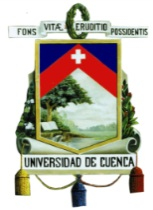 UNIVERSIDAD DE CUENCACONVOCATORIA A CONCURSO DE MÉRITOSFACULTAD DE CIENCIAS QUÍMICASLa Señora Rectora de la Universidad de Cuenca, a través de la Dirección de Talento Humano, convoca al proceso de selección de Docentes No titulares para la Facultad de Ciencias Químicas de la Universidad de Cuenca, conforme el siguiente detalle:NOTA: Las remuneraciones dependerán del grado académico y requisitos.Las inscripciones se recibirán en la Secretaría de la Facultad de Ciencias Químicas, en el horario de 08h00 a 13h00 y de 15h00 a 18h00, desde el 5 al 9 de septiembre de 2022, y deberán presentar la siguiente documentación, de conformidad a los artículos 1 y 3 del documento “Procedimiento para Selección de Personal Académico y Personal de Apoyo Académico no Titular (UC-CU-RES-021-2022) de la Universidad de Cuenca:a) Solicitud firmada por el peticionario o por una persona que presente autorización por escrito con reconocimiento de firma notarial, dirigida al Rectorado de la Universidad, indicando el área o asignatura del proceso de selección, enumerando los documentos que acompaña y señalando domicilio y dirección de correo electrónico para las notificaciones. Puede descargar el modelo de oficio en el siguiente link: https://bit.ly/3jC9jGzb) Constancia del registro de los títulos del Órgano Rector de la Política Pública de Educación Superior;c) Copia de la cédula de identidad o pasaporte;Documentos para Calificación de Méritos: La puntuación y calificación de méritos se realizará de conformidad a lo dispuesto en el artículo 6 del PROCEDIMIENTO PARA SELECCIÓN DE PERSONAL ACADÉMICO Y PERSONAL DE APOYO ACADÉMICO NO TITULAR OCASIONAL, para lo cual el aspirante deberá presentar original o copia certificada de los documentos de forma física y digital. Los documentos digitales podrá entregar a través del siguiente formulario: https://forms.gle/PmwhS7JfineHTrnm6Para la validación de conocimientos especificada en el artículo 11 del instructivo señalado, se informará oportunamente indicando la fecha, lugar y hora del proceso, después de la declaratoria de idoneidad.Nota:El/la triunfador/a del proceso de selección se sujetará a la dedicación, horario e inicio de actividades de acuerdo a las necesidades académicas planificadas por la Facultad.Las bases del proceso de selección estarán disponibles en la página web de la Universidad de Cuenca.Mayor información se proporcionará en la Secretaría de la Facultad de Ciencias Químicas.                                                                                                                                                                                                                                                                                                                                  Cuenca, 02 de septiembre de 2022.                                                                                                                                        Econ. Verónica AbrilDIRECTORA DE TALENTO HUMANONoCARRRERA O PROGRAMA DE INVESTIGACIÓNCATEGORÍADEDICACIÓN              TC-40 H                              MT-20 H                                TP-≤ 20 HREQUISITOS ACADÉMICOS TÍTULOS: TERCER NIVEL y CUARTO NIVEL:DISTRIBUTIVO Y ACTIVIDADES ASIGNADAS POR EL H. CONSEJO DIRECTIVOR.M.UPARTIDA1BIOQUIMICA Y FARMACIAProfesor No Titular - Ocasional a Tiempo ParcialTP - 11HTERCER NIVEL: Bioquímico Farmacéutico/a o Químico/a Farmacéutico/a o afinesCUARTO NIVEL: Maestría o Ph. D afín al área del concursoASIGNATURAS:Toxicología: 8 horasCentro Docente: 1 hora Planificación y Evaluación de clase: 2 horas TOTAL: 11 horas semanalesMaestría. RMU $ 550,00PHD RMU $866,20 (cuando se cumpla lo prescrito en el reglamento vigente)Fondos delPlantel parapagos deremuneraciones